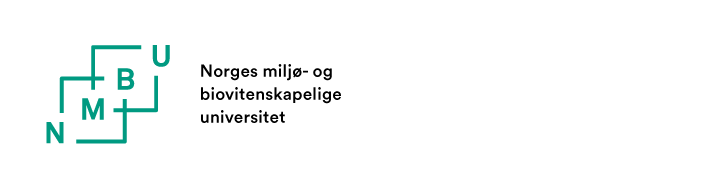 Godkjenning av ph.d.-kandidat 4 måneder etter oppstartOpptak til ph.d.-utdanningen skal formaliseres gjennom en skriftlig avtale, samt en utdanningsplan og datahåndteringsplan senest fire måneder etter oppstartsdato, jf. § 6-1 i ph.d.-forskriften. Navn på ph.d.-kandidat:                                                            Institutt:                                                                        Ansvarlig instituttrepresentant:   	                                                     Dato for behandling i Ph.d.-programrådet VET: 	Kryss av i boksene under hvorvidt fakultetet kan godkjenne dette for kandidaten. Ph.d.-avtalen 								Ja	Nei	Finansiering er beskrevet								Veilederteamet er beskrevet								Alle veiledere og instituttleder på NMBU har signert avtalen			Det foreligger en samarbeidsavtale med ekstern part				UtdanningsplanenDet er planlagt utenlandsopphold (ikke krav, men fordel)			 	Plan for opplæringsdelen inneholder emner på ph.d.- eller		 	masternivå som gir totalt 30 studiepoengObligatoriske emner er inkludert i opplæringsdelen			 	 Prosjektbeskrivelsen	Utdanningsplanen skal inneholde en prosjektbeskrivelse på 3-5 sider.De sentrale spørsmål som skal besvares er hvorfor man skal forske på dette, og hvordan man har tenkt til å gjøre det. Det er også viktig at det sannsynliggjøres at prosjektet kan gjennomføres på normert tid.*Husk at kandidater med annen finansiering enn via stipendiatstilling ved NMBU har blitt vurdert i forbindelse med søknad om opptak. Du kan bruke/sammenligne med den tidligere evalueringen når du vurderer prosjektbeskrivelsen.Prosjektbeskrivelsen bør inneholde følgende: 					Ja	NeiArbeidstittel									Klar og tydelig problemstilling							Presentasjon av eksisterende kunnskap, som setter prosjektet			
i en større sammenhengEksplisitte mål og konkrete og etterprøvbare delmål for 				
forskningsarbeidetBeskrivelse av metodene som er tenkt brukt i prosjektet			 	Fremdriftsplanen er realistisk og tilstrekkelig ambisiøs	 		 	 DatahåndteringsplanPlanen beskriver hva slags type forskningsdata som genereres			i ph.d.-prosjektet og omfanget av disseForslag til revidering eller andre kommentarer/mangler noteres her: Anbefaler du at fakultetet godkjenner:                                                                 Ja	 NeiPh.d.-avtalen				Utdanningsplanen				Prosjektbeskrivelse				Datahåndteringsplanen				 Krysses av under/etter møtet i Ph.d.-programråd VET: Ph.d.-programråd VET godkjenner:  ☐ Ph.d.-avtalen    Utdanningsplanen   Prosjektbeskrivelsen  DatahåndteringsplanenDato: Underskrift fra instituttets representant i Ph.d.-programråd VET:___________________________